Meeting NoticeThere will be a meeting of the Statewide Independent Living Council on Thursday, October 8th, 2015 at Amerigroup Louisiana, Inc. located at 3850 North Causeway Blvd., Suite 600, Metairie, LA 70002, (504) 834-1271. Time 8:00 a.m. – 12:00 p.m. AgendaCall to OrderIntroductions Guest SpeakerAmerigroup Speaker Old BusinessApproval of Prior Meeting MinutesMembership             Legislative Overview Partner Updates GODA - Ellis Roussel, Executive DirectorLRS – ( Rosemary Yesso )            CILS - Gale Dean, NHILC Director Mitch Granger, SLIC DirectorNew BusinessQuarterly Budget UpdateTransition of the New Administration DiscussionNICL Conference Reports SaraKandy        	SPIL 2017-2019 DiscussionUpcoming SILC MeetingsDate:		January 14th, 2016 Member OrientationLocation: 	Baton Rouge, Claiborne BuildingDate:		January 15th, 2016 Quarterly MeetingLocation: 	Baton Rouge, Claiborne BuildingDate:		April 14th , 2016 Quarterly MeetingLocation: 	Lake Charles, Southwest Louisiana Independence CenterAdjourn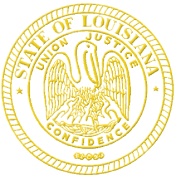 State of LouisianaOffice of the GovernorDisability AffairsStatewide Independent Living CouncilBobby Jindal GovernorState of LouisianaOffice of the GovernorDisability AffairsStatewide Independent Living CouncilEllis RousselExecutive DirectorDisability AffairsSara SpencerSILC Program Coordinator